GOLDEN LAMP OF COLORADO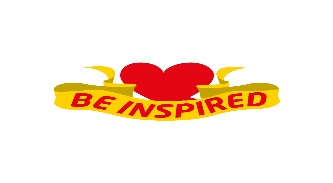 Name:  ___________________________			Chapter #: _______________________Chapter President:       □   Address:  _____________________________________	    State/Zip Code:   ___________________Email Address:  __________________________________________________________Mailed Copy of Newsletter:      □(If checked, include payment of $15.00 for mailing)Payments should be made payable to Laura Wilson.  In the memo line – please add “Golden Lamp” Thank you.Questions/Comments:  Contact, Zeta Rho member, Laura Wilson, at laughw11@gmail.com.  Thank you.